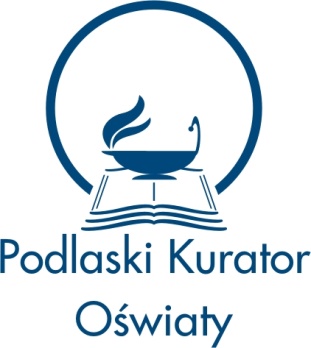 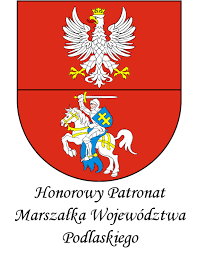 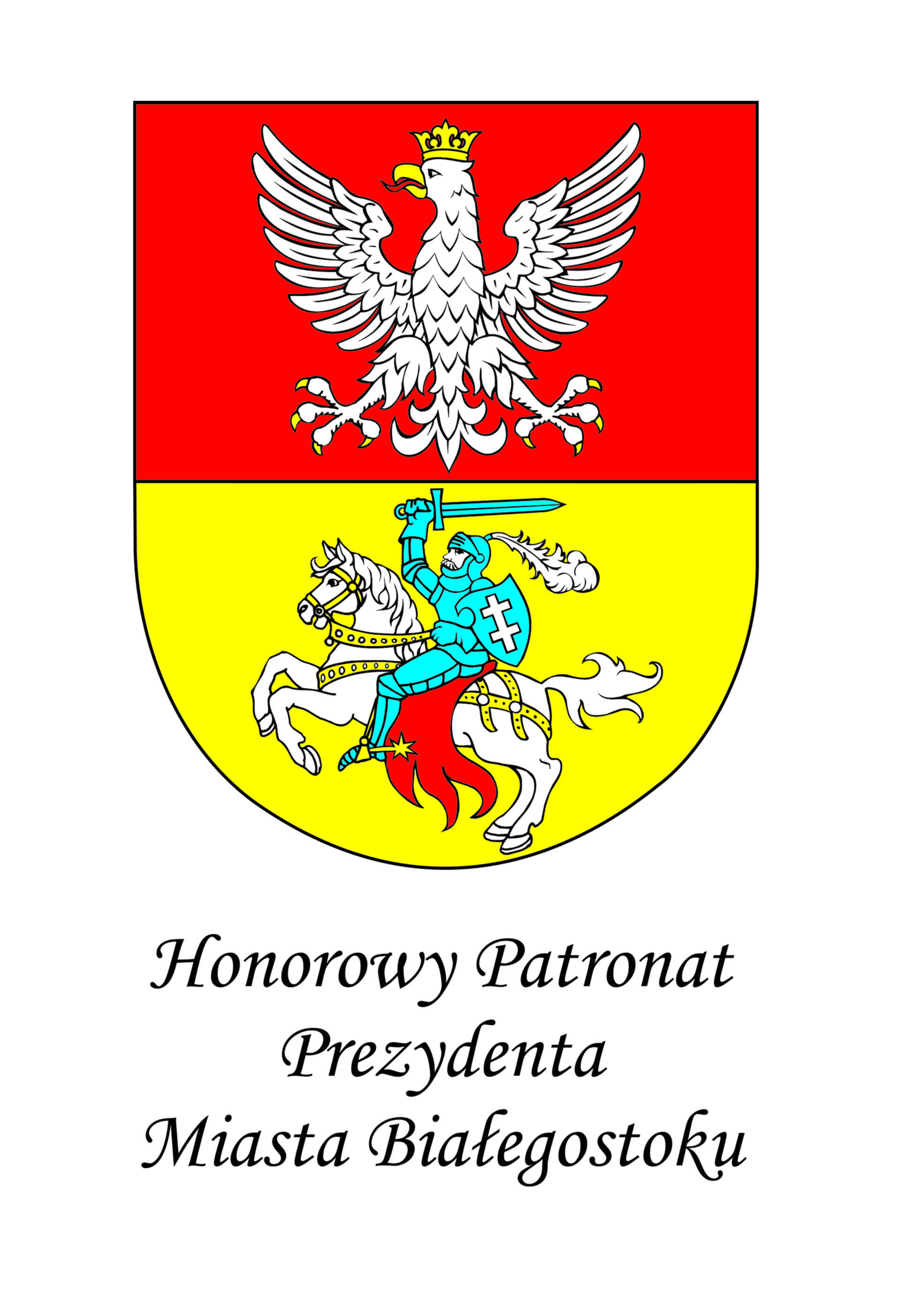 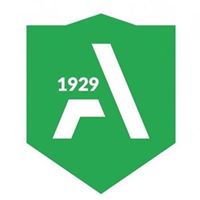 III edycja Gry Miejskiej 
„Z Marszałkiem po Białymstoku” 
w 100-lecie Niepodległości Miasta Białegostoku 
Białystok, 8 listopada 2019 r. 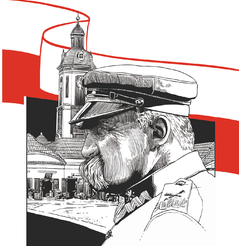 Organizator: 
Zespół Szkół Technicznych 
im. gen. Władysława Andersa w Białymstoku

Współorganizatorzy: 
Muzeum Podlaskie w Białymstoku 
Muzeum Wojska w Białymstoku 
Oddział Instytutu Pamięci Narodowej w Białymstoku Patronat Honorowy: 
Marszałek Województwa Podlaskiego
Prezydent Miasta Białegostoku 
Podlaski Kurator Oświaty 

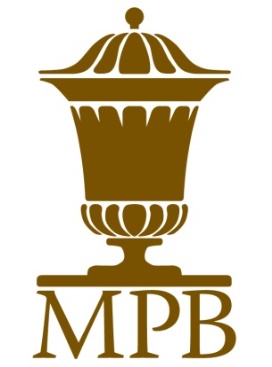 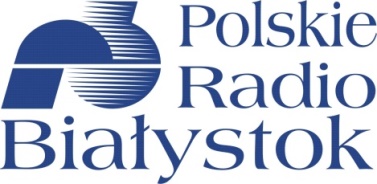 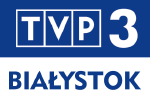 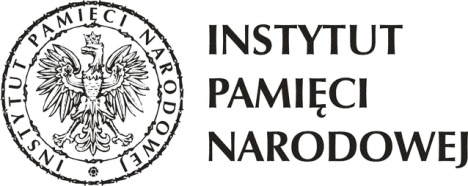 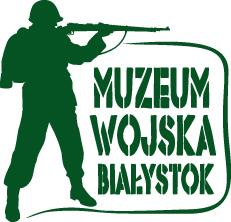          Regulamin III edycji Gry miejskiej 
        „Z Marszałkiem po Białymstoku” 
w 100-lecie Niepodległości Miasta Białegostoku  
              Białystok, 8 listopada 2019 r. 1. ORGANIZATOR:
Zespół Szkół Technicznych im. gen. Władysława Andersa w Białymstoku  

2. WSPÓŁORGANIZATORZY: 
Muzeum Podlaskie w Białymstoku 
Muzeum Wojska w Białymstoku
Oddział Instytutu Pamięci Narodowej w Białymstoku 

3. PATRONAT HONOROWY:
Marszałek Województwa Podlaskiego 
Prezydent Miasta Białegostoku 
Podlaski Kurator Oświaty 

4. CELE IMPREZY: 
- uczczenie 100. rocznicy odzyskania przez Miasto Białystok Niepodległości, 
- kształtowanie postaw patriotycznych wśród młodzieży, 
- upowszechnienie wiedzy na temat postaci i dokonań Marszałka Józefa Piłsudskiego, 
- zainteresowanie młodzieży historią Polski,  
- wydobycie potencjału edukacyjnego białostockich miejsc pamięci poświęconych Józefowi Piłsudskiemu, 
- integracja młodzieży i mieszkańców Miasta Białegostoku.   

5.WARUNKI UCZESTNICTWA I ZGŁOSZENIA:
• gra skierowana jest do uczniów szkół podstawowych Miasta Białegostoku,
• uczestnicy tworzą zespoły 4 osobowe wraz z nauczycielem – opiekunem,
• zgłoszenia należy dokonać do 4 listopada 2019 r. poprzez zgłoszenie e-mail: k.pogorzelski@onet.eu lub faxem 85 742 29 23,
• placówka może zgłosić tylko jedną drużynę,  
• kartę zgłoszeniową i materiały konkursowe można pobrać na stronie zst.bialystok.pl w zakładce Gra miejska „Z Marszałkiem po Białymstoku”,
• zalecane jest wygodne obuwie i strój stosowny do pogody.  
 
6. PROGRAM IMPREZY:

8 listopada 2019 r. (piątek)
8.30  Powitanie uczestników w Zespole Szkół Technicznych im. gen. Władysława Andersa w Białymstoku przy ul. Stołecznej 21, przedstawienie zasad gry miejskiej i odprawa uczestników wraz z opiekunami.
9.00  Rozpoczęcie zawodów.
13.00  Zakończenie gry w Ratuszu - Muzeum Podlaskie w Białymstoku, 
ogłoszenie wyników, wręczenie nagród i dyplomów. 7. ZASADY GRY MIEJSKIEJ:  
• gra miejska odbędzie się dnia 8 listopada 2019 r. w godzinach 9.00 – 13.00  i polegać będzie na wykorzystaniu w praktyce wiedzy dotyczącej historii Białegostoku związanej z postacią Marszałka Józefa Piłsudskiego. Głównym zadaniem będzie odnalezienie miejsc związanych z pamięcią o Józefie Piłsudskim oraz rozwiązywanie historycznych łamigłówek,
• gra zakończy się ok. godz. 13.00 w Ratuszu - Muzeum Podlaskiego w Białymstoku, wyłonieniem zwycięskich drużyn,
• opiekun grupy nie może pomagać w rozwiązywaniu zadań na trasie gry, 
• każdy zespół, który zgłosi udział w grze, otrzyma od koordynatora Kartę do Gry  
z instrukcjami i wskazówkami,
• kolejność wykonywania zadań będzie podana na trasie Gry,
• zespół nie może się rozdzielić; uczestnicy gry na trasie udzielają odpowiedzi po okazaniu Karty do Gry,
• za każde poprawnie wykonane zadanie będą przyznawane punkty. 
• na trasie Gry wolno poruszać się wyłącznie pieszo,
• każde naruszenie Regulaminu gry może powodować dyskwalifikację, 
• organizator nie zapewnia opieki medycznej osobom uczestniczącym w Grze i nie odpowiada również za bezpieczeństwo osób w niej uczestniczących. Gra toczy się 
w normalnym ruchu miejskim i uczestnicy proszeni są o zachowanie szczególnej ostrożności,
• za dyscyplinę, bezpieczeństwo i ewentualne szkody wyrządzone przez uczestników Gry podczas imprezy pełną odpowiedzialność ponosi opiekun drużyny,  
• po złożeniu zgłoszenia do udziału w Grze oraz odbiorze Karty do Gry uczestnik wraz z opiekunem wyraża zgodę na: 
- wzięcie udziału w Grze na warunkach określonych w niniejszym regulaminie; 
- przetwarzanie przez Organizatorów danych osobowych uczestnika w zakresie niezbędnym dla przeprowadzenia Gry (zgodnie z podstawą prawną art. 12 Rozporządzenia 2016/679 (RODO) oraz art. 24 ust. 1 pkt 1- 4 ustawy o ochronie danych osobowych,
- opublikowanie na łamach prasy, w mediach oraz na stronach internetowych. Organizatora oraz innych podmiotów związanych z organizacją Gry informacji, zdjęć oraz nagrań z Gry. 

8. LITERATURA I MATERIAŁY POMOCNICZE: 
- Adam Dobroński, Białystok. Historia Miasta, Białystok 1998 r.
- Andrzej Lechowski, Sekrety Białegostoku, 2016 r. 
- Krzysztof Pogorzelski, Początki Białostockiej Niepodległości, 
W: „W Służbie Miłosierdzia” nr 2, Białystok 2009 r.
- Regulamin Gry, pytania pomocnicze i Karta zgłoszenia http://zst.bialystok.pl/
8. KOORDYNATOR IMPREZY:
Krzysztof Pogorzelski, nauczyciel historii, tel. 797 440 590, k.pogorzelski@onet.euKarta zgłoszenia: Gra miejska „Z Marszałkiem po Białymstoku"8 listopada 2019 r. 
Nazwa Placówki zgłaszająca drużynę: ...............................................................................................................................................................................................................................................Nazwa Zespołu: ............................................................................................Opiekun zespołu: ..........................................................................................Telefon opiekuna: .......................................................Podpis i pieczęć Dyrektora placówki:                                                                     .........................................................
Uczestnicy:OŚWIADCZENIE RODZICA/PRAWNEGO OPIEKUNA NIEPEŁNOLETNIEGO UCZESTNIKA GRY MIEJSKIEJ  
"Z Marszałkiem po Białymstoku"Wyrażam zgodę na udział mojego dziecka w Grze miejskiej „Z Marszałkiem po Białymstoku",  
która odbędzie się 8 listopada 2019 r.

.................................................................... 
(imię i nazwisko ucznia) 
Poprzez nadesłanie lub złożenie zgłoszenia udziału w Grze na adres Organizatora, 
uczestnik (w przypadku niepełnoletniego uczestnika rodzic/prawny opiekun 
poprzez podpis) wyraża zgodę na:- wzięcie udziału w Grze na warunkach określonych w regulaminie Gry,- przetwarzanie przez Organizatorów danych osobowych uczestnika w zakresie niezbędnym dla przeprowadzenia Gry, zgodnie z podstawą prawną art. 12 Rozporządzenia 2016/679 (RODO) oraz art. 24 ust. 1 pkt 1- 4 ustawy o ochronie danych osobowych. 
- opublikowanie na łamach prasy, w mediach oraz na stronach internetowych Organizatora oraz innych podmiotów związanych z organizacją Gry, informacji oraz zdjęć z Gry.…………………………………………………………(czytelny podpis rodzica/prawnego opiekuna)
Lp.Imię i nazwiskouczestnikaDataurodzeniaAdres 
zamieszkaniaUwagi1.2.3.4.